A-AZ-22-337/10/20Załącznik nr 3 do Zaproszenia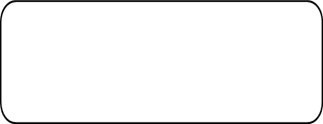       (pieczęć adresowa Wykonawcy)OŚWIADCZENIE WYKONAWCYWykonawca:…………………………………………………………..(pełna nazwa/firma, adres, w zależności od podmiotu: NIP/PESEL, KRS/CEiDG)reprezentowany przez:………………………………………………………..(imię, nazwisko, stanowisko/podstawa do reprezentacji)Na potrzeby postępowania o udzielenie zamówienia publicznego dotyczącego: Sukcesywna dostawa środków ochrony osobistej. oświadczam, co następuje:spełniam warunki udziału w postępowaniu określone w Zaproszeniu,nie podlegam wykluczeniu z postępowania na zasadach określonych w Zaproszeniu,nie przynależę / przynależę do grupy kapitałowej W sytuacji, gdy Wykonawca w pkt. 3 zaznaczył, że przynależy do grupy kapitałowej poniżej wskazuję członków przedmiotowej grupy:………………………..……………………….(…).................................................		                  …...........................................................       (miejscowość, data)                                              (podpis uprawnionych przedstawicieli Wykonawcy)